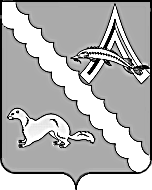 АДМИНИСТРАЦИЯ АЛЕКСАНДРОВСКОГО РАЙОНАТОМСКОЙ ОБЛАСТИПОСТАНОВЛЕНИЕОб утверждении Порядка предоставления субсидий из средств Резервного фонда Администрации Александровского района юридическим лицам (за исключением субсидий государственным (муниципальным) учреждениям), индивидуальным предпринимателям, а также физическим лицам – производителям товаров, работ, услуг в целях возмещения затрат в связи с производством (реализацией) товаров, выполнением работ, оказания услугВ соответствии со статьями 78 и 86 Бюджетного кодекса Российской Федерации, постановлением Администрации Александровского района от 30.12.2005 № 335 «Об утверждении Положения о порядке расходования средств Резервного фонда Администрации Александровского района»,ПОСТАНОВЛЯЮ:Утвердить Порядок предоставления субсидий из средств Резервного фонда Администрации Александровского района юридическим лицам (за исключением субсидий государственным (муниципальным) учреждениям), индивидуальным предпринимателям, а также физическим лицам – производителям товаров, работ, услуг в целях возмещения затрат в связи с производством (реализацией) товаров, выполнением работ, оказанием услуг согласно приложению к настоящему постановлению.Установить, что расходные обязательства, возникающие на основании настоящего постановления, исполняются муниципальным образованием «Александровский район» самостоятельно, за счет средств бюджета муниципального образования «Александровский район» в пределах объема резервного фонда Администрации Александровского района, установленного решением Думы Александровского района о бюджете на очередной финансовый год или на очередной финансовый год и плановый период.Настоящее решение вступает в силу со дня его официального опубликования (обнародования).Контроль за выполнением настоящего постановления возложить на первого заместителя Главы района Мумбера В.П.Глава Александровского района                                                                         И.С. КрыловБобрешева Л.Н.Рассылка: Финансовый отдел Администрации Александровского района;Главный специалист – юрист Администрации Александровского районаУтверждено постановлением Администрации Александровского районаот  30.03.2016  № 316Порядок предоставления субсидий из средств Резервного фонда Администрации Александровского района юридическим лицам (за исключением субсидий государственным (муниципальным) учреждениям), индивидуальным предпринимателям, а также физическим лицам – производителям товаров, работ, услуг в целях возмещения затрат в связи с производством (реализацией) товаров, выполнением работ, оказанием услуг1.Общее положениеНастоящий Порядок устанавливает механизм выделения средств из Резервного фонда Администрации Александровского района (далее - Резервный фонд) юридическим лицам (за исключением субсидий государственным (муниципальным) учреждениям), индивидуальным предпринимателям, а также физическим лицам – производителям товаров, работ, услуг (далее – Субсидианты) в виде субсидий.Субсидии предоставляются на безвозмездной и безвозвратной основе в целях возмещения затрат или не дополученных доходов в связи с производством (реализацией) товаров, выполнением работ, оказанием услуг субсидиантами.Субсидия предоставляется юридическим лицам (за исключением государственных и муниципальных учреждений), индивидуальным предпринимателям, физическим лицам - производителям товаров, работ, услуг.Субсидии предоставляются на цели, утвержденные в Положении о порядке расходования средств Резервного фонда Администрации Александровского района, утвержденным постановлением Администрации Александровского района от 30.12.2005 № 335 «Об утверждении Положения о порядке расходования средств резервного фонда Администрации Александровского района» и подлежат использованию строго по целевому назначению.Главный распорядитель средств - структурное подразделение Администрации Александровского района, обеспечивает и контролирует целевое использование средств, в соответствии с постановление Администрации Александровского района.2. Условия предоставления субсидий, категории и (или) критерии отбора субсидиантовКатегории и (или) критерии отбора субсидиантов, имеющих право на получение субсидий.Субсидианты могут претендовать на получение субсидий в случае:не нахождения в стадии реорганизации, ликвидации или банкротства;отсутствия просроченной задолженности по ранее предоставленным бюджетным средствам на возвратной основе;осуществления хозяйственной и предпринимательской деятельности на территории Александровского района Томской области;регистрации и постановки на учет в территориальном налоговом органе.Цели, условия и порядок предоставления субсидий.Юридические лица (за исключением государственные и муниципальные учреждения), индивидуальные предприниматели, физические лица, претендующие на получение средств из Резервного фонда, направляют в Администрацию Александровского района письменное обращение с указанием суммы, целевого назначения, соответствующих расчетов и обоснований, в том числе по отнесению к установленной категории получателей субсидии, оценки ожидаемого результата.В течение 7 дней с момента поступления обращения:Администрация Александровского района рассматривает указанное обращение о выделении средств из бюджета муниципального образования «Александровский район» на соответствие требованиям и критериям, установленным постановлением Администрации Александровского района от 30.12.2005 № 335, а также обоснованности расчетных показателей по конкретному виду расходов и претенденту.В случае необходимости для решения вопроса о выделении средств из Резервного фонда может быть запрошена дополнительная информация у претендентов.По результатам рассмотрения Администрация Александровского района передает в Финансовый отдел Администрации Александровского района документы и заключение о правомерности выделения средств ведущего специалиста – юриста Администрации Александровского района (далее – Заключение) о выделении средств из Резервного фонда Администрации Александровского района.3. Порядок предоставления субсидийФинансовый отдел Администрации Александровского района в течении трех рабочих дней на основании переданных документов и заключения готовит проект постановление Администрации Александровского района или мотивированный отказ, которые направляются Главе Александровского района для согласования.В течение 5 рабочих дней после издания постановления Администрации Александровского района, Финансовый отдел Администрации Александровского района предоставляет субсидию главному распорядителю средств Александровского района.Перечисление субсидии производится в течение 30 дней со дня вступления в силу постановления Администрации Александровского района главным распорядитель бюджетных средств на основании соглашения на предоставление субсидий (Приложение № 1), заключенного между Главным распорядителем средств с субсидиантом на цели указанные в постановлении Администрации Александровского района субсидианту.4. Контроль за использованием субсидийКонтроль за целевым использованием субсидий, за выполнением условий соглашения, а также за возвратом субсидий в бюджет Александровского района, в случае нарушения условий соглашений, осуществляется в течение всего срока его действия Главным распорядителем средств.Субсидиант предоставляет Главному распорядителю средств Александровского района финансовый отчет об использовании субсидии из бюджета Александровского района для осуществления проверки (Приложение    № 2).Главный распорядитель средств Александровского района в трехдневный срок после получения отчета от субсидианта предоставляет отчет об использовании субсидии из бюджета Александровского района в Финансовый отдел Администрации Александровского района.В случае установления факта не целевого использования средств субсидии субсидиант возвращает в бюджет Александровского района всю сумму субсидии, использованную не по целевому назначению.Проверку соблюдения условий, целей и порядка предоставления субсидий субсидианту, осуществляют Администрация Александровского района  и орган муниципального финансового контроля.Предоставленные средства субсидии, не использованные субсидиантом в течение финансового года, возвращаются им в бюджет Александровского района до 25 декабря текущего финансового года.СОГЛАШЕНИЕ на предоставление субсидии юридическим лицам (за исключением субсидий государственным (муниципальным) учреждениям), индивидуальным предпринимателям, физическим лицам - производителям товаров, работ, услуг за счет Резервного фонда Администрации Александровского районас. Александровское                                                                           «___»__________ ____г.ГРС ______________________________________________________________________в лице ______________________________________________________________________, действующего на основании _______________________________________________________, с одной стороны, и  ____________________________(далее – Субсидиант) в лице ___________________________, действующий на основании ____________ с другой стороны, вместе именуемые Сторонами, заключили настоящее Соглашение о нижеследующем.  1. ПРЕДМЕТ СОГЛАШЕНИЯ1.1.Предметом настоящего соглашения является предоставление _________________________________________________________________________________ Субсидианту субсидии за счет Резервного фонда Администрации Александровского района.2. ПРАВА И ОБЯЗАННОСТИ СТОРОН2.1.ГРС____________________________________________________ обязуется:2.1.1.Перечислить Субсидианту субсидию в сумме _______________ за счет Резервного фонда Администрации Александровского района на цели, указанные в постановлении Администрации Александровского района от «_____»________________201__год №_______2.1.2.Осуществлять контроль за целевым и эффективным использованием субсидии. Проводить проверки соблюдения условий, целей и порядка предоставления субсидии Субсидиантом.2.2._______________________________:2.2.1.Уточнять и дополнять Соглашение, в том числе сроки и объемы предоставления субсидии.2.2.2.Прекращать предоставление субсидии в случае нецелевого использования средств и принимать меры к взысканию средств, используемых не по целевому назначению.2.3.Субсидиант обязуется:2.3.1.Обеспечить целевое и эффективное использование средств субсидии.2.3.2. Предоставлять в___________________________________________________  отчет по установленной форме до _____________201__года.2.3.3.Нести ответственность за достоверность предоставленных отчетов. 2.3.4.Возвращать субсидию или ее часть в случае, если фактически расходы на предусмотренные цели не могут быть произведены в полном объеме.2.4.Субсидиант вправе при необходимости обращаться в ___________________________________ с предложениями о внесении изменений в Соглашение в случае необходимости изменения объемов субсидии.3. ОТВЕТСТВЕННОСТЬ СТОРОН3.1.В случае невыполнения и (или) нарушения условий, установленных настоящим Соглашением, перечисление субсидии по решению ________________________________ приостанавливается до устранения нарушений.3.2.Субсидии, использованные не по целевому назначению, подлежат возврату в бюджет Александровского района. Требование __________________________________ о возврате субсидии должно быть исполнено в течение 10 дней со дня его получения.3.3.В случае неисполнения или ненадлежащего исполнения обязательств, определенных Соглашением, Стороны несут ответственность в соответствии с законодательством Российской Федерации.4. СРОК ДЕЙСТВИЯ СОГЛАШЕНИЯ4.1.Настоящее соглашение вступает в силу со дня подписания обеими Сторонами и действует до выполнения Сторонами всех обязательств по Соглашению.5. ЗАКЛЮЧИТЕЛЬНЫЕ ПОЛОЖЕНИЯ5.1.Изменение настоящего Соглашения осуществляется по взаимному согласию Сторон в письменной форме в виде дополнительных соглашений к настоящему Соглашению, которые являются его неотъемлемой частью.5.2.Споры между Сторонами решаются путем переговоров или в судебном порядке в соответствии с законодательством Российской Федерации.5.3.Настоящим соглашением Субсидиант выражает свое согласие на осуществление ________________________________ проверок соблюдения Субсидиантом условий, целей и порядка их предоставления.5.4.Настоящее Соглашение составлено в двух экземплярах, имеющих одинаковую юридическую силу, на _____ листах каждое по одному экземпляру для каждой стороны.6. АДРЕСА И РЕКВИЗИТЫ СТОРОН7. ПОДПИСИ СТОРОНОТЧЕТоб использовании субсидии за счет Резервного фонда Администрации Александровского района ___________________________________________________________(наименование получателя средств резервного фонда)_______________* В примечании указываются причина, дата возврата неиспользованных средств резервного фонда в бюджет Александровского района, номер платежного документа и т.д.Руководитель             _____________               _______________________________                                          (подпись)                                         (расшифровка подписи)Главный бухгалтер                   _____________               _______________________________                                          (подпись)                                         (расшифровка подписи)Дата составления отчетаИсполнитель (ФИО), телефон30.03.2016№ 316с. Александровскоес. АлександровскоеПриложение № 1 к Порядку предоставления субсидий юридическим лицам (за исключением субсидий государственным (муниципальным) учреждениям), индивидуальным предпринимателям, физическим лицам - производителям товаров, работ, услуг за счет Резервного фонда Администрации Александровского районаГлавный распорядитель средств Александровского районаСУБСИДИАНТЮридический адрес: Юридический адрес: ИНН _____________ КПП ____________ИНН _____________ КПП ____________л/сч _______________л/сч _______________ р/сч.  р/сч. В Отделении Томск, г Томск В Отделении Томск, г Томск БИК ______________ ОКТМО __________БИК ______________ ОКТМО _____________________________________________________М.П.М.П.Приложение № 2 к Порядку предоставления субсидий юридическим лицам (за исключением субсидий государственным (муниципальным) учреждениям), индивидуальным предпринимателям, физическим лицам - производителям товаров, работ, услуг за счет Резервного фонда Администрации Александровского районаРаспорядительный документ, его номер и датаЦели расходования средствСумма выделенных средств по постановлениюНаименование документов, подтверждающих произведенные расходыСумма израсходованных средствНеиспользованный остаток средств резервного фондаПримечание*12345671.2.Итого